ACCORDO FINANZIARIO (contratto di mobilità) PER LA MOBILITÀ DI DOCENTItra Istituto di appartenenza e docente partecipante alla mobilitàKA1 ISTRUZIONE SUPERIOREnell’ambito del Programma Erasmus+MOBILITÀ VERSO I PAESI DEL PROGRAMMAACCORDO n.2023-1-IT02-KA131-HED-000129521(da citare in tutta la corrispondenza)L’Accordo deve essere firmato prima dal docente e successivamente dal Rappresentante Legale dell’Istituto (o da chi ha potere di firma). In alternativa può essere stipulato contestualmente alla presenza di entrambi i contraenti.Fra:Istituto di appartenenza:Codice Erasmus: I FIRENZE01Indirizzo ufficiale per esteso: Piazza San Marco, 4 – 50121 FirenzeNumero di telefono: 055 27571Indirizzo di posta elettronica: erasmus@adm.unifi.itin prosieguo denominato “l'Istituto”rappresentato da: Prof.ssa Alessandra Petrucci, Rettrice (designazione del Rappresentante Legale)e:Cognome:Nome:Data di nascita:Codice Fiscale:Nazionalità:Posizione ricoperta:Dipartimento/facoltà:Indirizzo completo:Numero di telefono:Indirizzo di posta elettronica:Anno accademico: Il Partecipante gode di [selezionare le opzioni applicabili]:	Un contributo finanziario con fondi europei Erasmus+	Un contributo europeo Erasmus+ pari a zero (“zero Grant”)	Un periodo di mobilità con un contributo finanziario con fondi europei Erasmus+ congiuntamente ad un periodo senza contributo europeo Erasmus+ (“zero Grant”)Il contributo finanziario con fondi europei Erasmus+ include [selezionare le opzioni applicabili]:	Un contributo giornaliero per il supporto individuale	Un contributo finanziario standard per il viaggio	Un contributo finanziario “green” per il viaggio nel caso di utilizzo di mezzi di trasporto sostenibili	Un contributo al supporto individuale per i giorni di viaggio aggiuntivi	Un supporto all’inclusione [nel caso di supporto aggiuntivo sulla base di costi reali]	Un contributo di viaggio per il viaggio costoso [da sostituirsi al contributo per il viaggio]in prosieguo denominato/a il “Partecipante”,HANNO CONCORDATOLe Condizioni Speciali e gli Allegati seguenti che costituiscono parte integrante del presente Accordo (d’ora in avanti denominato “l’Accordo”):Allegato I	Mobility Agreement Staff Mobility for TeachingAllegato II	Condizioni generaliAllegato III	Note TecnicheQuanto riportato nelle Condizioni Speciali prevale sulle disposizioni di cui agli Allegati.Per l’Allegato I del presente documento non sono obbligatorie le firme in originale: copie scansionate e firme elettroniche potranno essere ammesse, (anche tramite la rete Erasmus Without Paper) secondo la legislazione nazionale italiana o il regolamento di Istituto. CONDIZIONI SPECIALIARTICOLO 1 – SCOPO DEL CONTRIBUTOL’Istituto eroga il contributo finanziario al Partecipante per intraprendere un’attività di mobilità a fini di docenza nell'ambito del Programma Erasmus+.Il Partecipante accetta il contributo finanziario o la fornitura dei servizi come specificato nell’Articolo 3 e si impegna ad effettuare la mobilità a fini di docenza come descritto nell’Allegato I, sotto la propria responsabilità.Qualsiasi modifica o integrazione all’Accordo dovrà essere richiesta per iscritto e concordata da entrambe le parti attraverso una notifica formale inoltrata tramite posta oppure tramite email.ARTICOLO 2 – ENTRATA IN VIGORE E DURATA DELLA MOBILITÀIl presente Accordo entra in vigore al momento della firma di entrambe le parti.Il Partecipante si impegna a svolgere la propria mobilità:Le date di inizio e di fine della mobilità fisica devono coincidere, rispettivamente, con il primo giorno e l’ultimo giorno in cui il Partecipante deve essere presente presso l’Istituto/organizzazione ospitante:Il Partecipante percepisce una borsa finanziata da fondi europei Erasmus+ per n°___ giorni. N°______ giorni di viaggio sono sommati alla durata del periodo di mobilità e inclusi nel calcolo del sostegno individuale.[Il numero di giorni indicato è pari alla durata del periodo di mobilità fisica più gli eventuali giorni di viaggio, inclusi i giorni aggiuntivi per il viaggio green, ove applicabile. Se il Partecipante riceve un contributo europeo Erasmus+ congiuntamente ad un periodo senza contributo, il numero di giorni indicato deve coincidere con quello dei giorni coperti dal contributo europeo Erasmus+: tale contributo deve essere assicurato almeno per la durata minima del periodo di mobilità pari a 2 giorni; se, infine, il Partecipante riceve un contributo comunitario pari a zero (zero-grant) per l’intera durata della mobilità, tale numero di giorni deve essere uguale a 0 e 0 giorni di viaggio.]Il contributo finanziario totale per la mobilità è pari a Euro_______La durata complessiva del periodo di mobilità fisica non può avere una durata superiore a 2 mesi e deve avere una durata minima di 2 giorni consecutivi di attività; inoltre, deve essere rispettato un minimo di 8 ore di insegnamento per settimana (o per qualsiasi periodo inferiore). Qualora la durata della mobilità sia superiore ad una settimana, il numero minimo di ore di insegnamento per una settimana incompleta dovrà essere proporzionato alla durata della settimana stessa. Ove l’attività di docenza fosse combinata con attività di training durante un unico periodo all’estero, le ore minime di attività si riducono a 4 ore settimanali (o per qualsiasi periodo inferiore). Il Partecipante si impegna a svolgere un totale di:Il Partecipante può inviare una richiesta di prolungamento del periodo di mobilità entro i termini indicati nella Guida al programma. Se l’Istituto di appartenenza accoglie la richiesta di prolungamento, dovrà conseguentemente procedere ad emendare il presente Accordo.L’Attestato rilasciato dall'Istituto ospitante al termine del periodo di insegnamento all'estero (Certificate/Certificate of attendance) - o qualunque altra dichiarazione allegata a tali documenti - dovrà debitamente certificare le date effettive di inizio e di fine del periodo di mobilità svolto, inlcusa la componente virtuale (se del caso). ARTICOLO 3 – CONTRIBUTO FINANZIARIOIl contributo finanziario è calcolato secondo le regole di finanziamento indicate nella Guida del programma Erasmus+ Call 2022 e nelle relative Disposizioni Nazionali.L’Istituto adotta la modalità di rimborso analitico dei costi sostenuti per viaggio e soggiorno a seguito della presentazione dei documenti giustificativi, secondo le regole interne dell’Istituto e nel rispetto dei massimali previsti per il supporto individuale e per le spese di viaggio indicati nelle Note Tecniche (Allegato III). Nessun rimborso è previsto per periodi di mobilità “virtuali” svolti a distanza (distance teaching activity) dal luogo di lavoro o di residenza.Il rimborso dei costi sostenuti per le minori opportunità, ove applicabile, oppure il rimborso dei costi sostenuti per un viaggio costoso, viene effettuato in base ai documenti giustificativi in tal senso presentati dal Partecipante.Il contributo finanziario non può essere utilizzato a copertura di costi già rimborsati tramite fondi dell’Unione.Eccetto quanto specificato all’Articolo 3.4, il contributo finanziario ricevuto dal Partecipante è compatibile con qualunque altra forma di finanziamento.ARTICOLO 4 – MODALITÀ DI PAGAMENTOL’Istituto adotta la modalità di rimborso analitico dei costi sostenuti per il viaggio e il soggiorno, a seguito di presentazione dei documenti giustificativi, secondo le regole interne all’Istituto e nel rispetto dei massimali previsti per il supporto individuale e per le spese di viaggio indicati nelle Note Tecniche (Allegato III) ARTICOLO 5 – COPERTURA ASSICURATIVAL’Istituto deve assicurarsi che il partecipante disponga di un'adeguata copertura assicurativa che dovrà fornire direttamente o che potrà essere oggetto di accordo con l'Istituto ospitante affinchè lo stesso provveda alla necessaria copertura assicurativa per il Partecipante oppure fornendo al Partecipante le informazioni e il supporto necessario per provvedere in proprio alla copertura assicurativa adeguata[Nel caso in cui l'organizzazione ospitante sia identificata come parte responsabile nell'articolo 5.3, allegare al presente accordo un documento specifico che definisca le condizioni della prestazione assicurativa e che  includa il consenso dell'organizzazione ospitante].La copertura assicurativa deve comprendere un'assicurazione sanitaria, un'assicurazione di responsabilità civile e un'assicurazione contro gli infortuni.In caso di mobilità intra-UE, solitamente una copertura di base è fornita dal Servizio Sanitario Nazionale del Partecipante anche durante il soggiorno in un altro Paese dell'Unione Europea tramite la Tessera Europea di Assicurazione Malattia (TEAM). Tuttavia, tale copertura può non essere sufficiente soprattutto in caso di rimpatrio e/o di uno specifico intervento medico o nel caso della mobilità internazionale (extra UE). In tal caso, potrebbe essere necessaria un'assicurazione sanitaria privata integrativa.Le assicurazioni di responsabilità civile e infortuni coprono i danni causati dal partecipante o al partecipante durante il soggiorno all'estero. La regolamentazione di queste assicurazioni è differente  nei diversi paesi e le coperture assicurative standard potrebbero non essere sufficienti a coprire il Partecipante, ad esempio nel caso in cui il Partecipante non è considerato dipendente o formalmente iscritto all'organizzazione di accoglienza. Si raccomanda, inoltre una copertura assicurativa contro lo smarrimento o il furto di documenti, titoli di viaggio e bagagli.].Si raccomanda di indicare le seguenti informazioni:denominazione compagnia assicurativa:numero e polizza assicurativaTutto ciò nel rispetto delle disposizioni giuridiche e amministrative del Paese di appartenenza e di quello ospitante.La parte responsabile per l'assunzione della copertura assicurativa è:l'organizzazioneil partecipantel'organizzazione ospitante[In caso di assicurazioni separate, le parti responsabili possono essere diverse e saranno qui elencate in base alle rispettive responsabilità].ARTICOLO 6 – SUPPORTO LINGUISTICO ONLINE: Applicabile solo nel caso di mobilità per le quali la lingua principale di apprendimento è disponibile nell’Online Linguistic Support (OLS), ad eccezione dei madrelingua.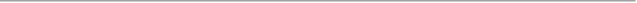 Il Partecipante può effettuare la valutazione linguistica OLS nella lingua di mobilità (se disponibile) prima del periodo di mobilità.[Applicabile solo per i Partecipanti che necessitano di seguire un corso di lingua OLS per migliorare il proprio livello] Il Partecipante può seguire i corsi di lingua OLS, iniziando non appena riceve l'accesso e sfruttando al massimo il servizio/corso. ARTICOLO 7 – RAPPORTO NARRATIVO FINALE DEL PARTECIPANTE (EUSurvey)Il Partecipante deve trasmettere online il Rapporto Narrativo Finale (tramite EU Survey), debitamente compilato, entro e non oltre i 30 giorni successivi al ricevimento della richiesta di compilazione all’indirizzo di posta elettronica indicato dal Partecipante nel presente Accordo. Quei Partecipanti che non abbiano completato ed inviato il Rapporto Narrativo, possono essere tenuti ad un rimborso parziale o totale del contributo ricevuto da parte del loro Istituto.ARTICOLO 8 – PROTEZIONE DEI DATIL'Istituto fornirà ai partecipanti la relativa informativa sulla privacy per il trattamento dei loro dati personali prima che questi vengano codificati nei sistemi elettronici per la gestione delle mobilità Erasmus+ https://webgate.ec.europa.eu/erasmus-esc/index/privacy-statement ARTICOLO 9 – LEGGE APPLICABILE E TRIBUNALE COMPETENTEIl presente Accordo è disciplinato dalla Legge italiana.Il tribunale competente secondo la legislazione nazionale applicabile avrà giurisdizione esclusiva per ogni controversia che dovesse sorgere tra l’Istituto e il Partecipante in merito all’interpretazione, all’applicazione o alla validità delle disposizioni del presente Accordo, lì dove non sia possibile procedere ad una risoluzione amichevole.(Redatto in duplice copia, in italiano)ALLEGATO IMOBILITY AGREEMENT STAFF MOBILITY FOR TEACHINGhttps://ec.europa.eu/programmes/erasmus-plus/resources/documents/applicants/mobility-agreement_enALLEGATO IICONDIZIONI GENERALIArticolo 1: ResponsabilitàCiascuna delle parti contraenti esonererà l’altra da ogni responsabilità civile per danni da questa o dal suo staff subiti in seguito all’attuazione di questo Accordo, a condizione che tali danni non siano il risultato di gravi e deliberati comportamenti scorretti da parte dell’altro contraente o del suo staff.L’Agenzia Nazionale Erasmus Plus Indire, la Commissione Europea o il loro staff non sono responsabili nel caso di reclami su quanto previsto dall’Accordo, in relazione a danni causati durante la mobilità. Di conseguenza, l’Agenzia Nazionale Erasmus Plus Indire o la Commissione Europea non possono soddisfare alcuna richiesta di indennizzo o di rimborso per reclamo.Articolo 2: Risoluzione del contrattoNel caso in cui il Partecipante non sia in grado di adempiere gli obblighi previsti dall’Accordo, e senza considerare le conseguenze previste dalla legge applicabile, l’Istituto è legalmente autorizzato a risolvere o ad annullare l’Accordo senza ulteriori formalità legali, nel caso il Partecipante non intraprenda alcuna azione entro un mese dalla ricezione della notifica per raccomandata.Se il Partecipante risolve l’Accordo prima dello scadere dei termini o se non adempie gli obblighi previsti dall’Accordo, dovrà restituire l’importo del contributo già erogato, fatta eccezione per il caso in cui sia stato diversamente concordato con l’Istituto di appartenenza.In caso di risoluzione dell’Accordo da parte del Partecipante per cause di forza maggiore, ad esempio una causa imprevedibile o un evento non controllabile dal Partecipante e non attribuibile a suo errore o negligenza, questi potrà ricevere almeno l’importo del contributo corrispondente all’effettiva durata del periodo di mobilità. Le somme non utilizzate dovranno essere restituite, salvo diverso accordo con l’Istituto di appartenenza.Articolo 3: Tutela dei datiTutti i dati personali indicati nella Convenzione devono essere trattati  a norma del Regolamento (EC) n. 1725/2018 del Parlamento Europeo e del Consiglio d’Europa per la tutela dei singoli, nel rispetto del trattamento dei dati personali da parte delle istituzioni e degli organismi comunitari, e della libera circolazione degli stessi. I dati personali devono essere trattati esclusivamente per dare esecuzione all’Accordo da parte dell’Istituto di appartenenza, dall’Agenzia Nazionale e dalla Commissione Europea, senza pregiudicare la possibilità di poterli trasmettere a organismi responsabili di controllo e revisione contabile secondo la normativa comunitaria (Corte dei Conti o Ufficio Europeo Antifrode - OLAF).Il Partecipante può, su richiesta scritta, accedere ai propri dati personali e apportare correzioni alle informazioni inesatte o incomplete. È invitato a presentare qualsiasi quesito riguardante il trattamento dei propri dati personali all’Istituto di appartenenza e/o all’Agenzia Nazionale. Il Partecipante può presentare un ricorso al Garante Europeo per la Tutela dei Dati, in riferimento alle modalità d’uso di tali dati da parte della Commissione Europea.Articolo 4: Controlli e Revisioni contabiliLe parti dell’Accordo si impegnano a fornire ogni tipo di informazione richiesta dalla Commissione Europea, dall’Agenzia Nazionale italiana o da qualunque altro Organismo autorizzato dalla Commissione Europea o dall’Agenzia Nazionale italiana per verificare che la mobilità e le condizioni dell’Accordo siano stati correttamente attuati.ALLEGATO IIINOTE TECNICHEContributo per il supporto individualeIn base a quanto previsto dalle Disposizioni Nazionali pubblicate sul sito dell’AN (https://www.erasmusplus.it/wp-content/uploads/2022/02/Erasmus-Call-2022_Disposizioni-nazionali-2022_HE.pdf) gli importi delle diarie indicati dalle tabelle comunitarie (Guida al Programma 2022 - tabella A1.1) sono ridotti all’80% come di seguito riportatoContributo per il viaggioIl contributo per il viaggio, in base a quanto previsto dalla Guida del Programma è calcolato sulla base di scale di costi unitari per fasce di distanza. La fascia chilometrica si riferisce ad una sola tratta del viaggio mentre la tariffa corrispondente copre sia il viaggio di andata che quello di ritorno.La distanza dovrà essere verificata utilizzando esclusivamente lo strumento di calcolo fornito dalla CE e disponibile al seguente indirizzo web: https://ec.europa.eu/programmes/erasmus-plus/resources/distance-calculator_enData di inizioData di fineDenominazione dell'Istituto/organizzazione ospitante:Denominazione dell'Istituto/organizzazione ospitante:Codice ERASMUS :Paese:giorni:ore di lezione:Il Partecipante (docente)Per l’Istituto (Legale Rappresentante Università degli Studi di Firenze)nome/cognome/_________________________________nome/cognome/funzioneProf.ssa Alessandra Petrucci, Rettrice_____________________________________Firma_________________________________Luogo e data_________________________________Firma_____________________________________Luogo e data_____________________________________Diaria giornaliera ammissibile fino al 14° giornoDiaria giornaliera ammissibile dal 15° al 60° giornoGRUPPOADanimarca, Finlandia, Irlanda, Islanda, Liechtenstein, Lussemburgo, Norvegia, Svezia.Paesi partner della Regione 14: Isole Fær Øer, Svizzera, Regno Unito.€ 144,00€ 101,00GRUPPOBAustria, Belgio, Cipro, Francia, Germania, Grecia, Malta, Paesi Bassi, Portogallo, Spagna.Paesi partner della Regione 13: Andorra, Monaco, San Marino, Stato della Città del Vaticano€ 128,00€ 90,00GRUPPOCBulgaria, Croazia, Estonia, Lettonia, Lituania, Macedonia del Nord, Polonia, Romania, Serbia, Slovacchia, Slovenia, Repubblica ceca, Turchia, Ungheria.€ 112,00€ 78,00Distanze di viaggioImportoper il viaggio standardImportoper il viaggio greenTra 10 e 99 KM€ 23,00 per partecipante-Tra 100 e 499 KM€ 180,00 per partecipante€ 210,00 per partecipanteTra 500 e 1999 KM€ 275,00 per partecipante€ 320,00 per partecipanteTra 2000 e 2999 KM€ 360,00 per partecipante€ 410,00 per partecipanteTra 3000 e 3999 KM€ 530,00 per partecipante€ 610,00 per partecipanteTra 4000 e 7999 KM€ 820,00 per partecipante-8000 KM o più€ 1.500,00 per partecipante-Esempio calcolo contributo viaggio standardEsempio calcolo contributo viaggio greenCittà di partenza: FirenzeCittà di destinazione: OsloDistanza rilevata dal calcolatore (Firenze Oslo): 1795.4 kmFascia corrispondente: 500‐1999 kmContributo ammissibile: € 275,00 (A/R)Città di partenza: FirenzeCittà di destinazione: OsloDistanza rilevata dal calcolatore (Firenze Oslo): 1795.4 kmFascia corrispondente: 500‐1999 kmContributo ammissibile: € 320,00 (A/R)